 Brocēnu novadsBrocēnu vidusskola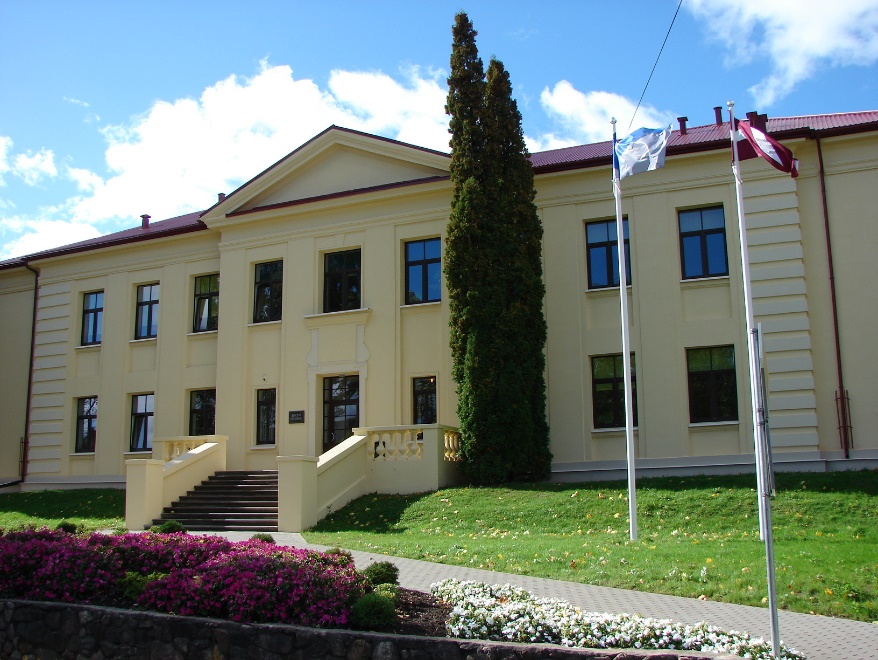 Skolas adrese:		Ezera iela 6, Brocēni, Brocēnu novads LV-3851Tālruņi:			63865804, 63865605e-pasts:			broceni.skola@broceni.lv Mājas lapa			http://www.brocenuvsk.lvReģ.nr.:			4113901049Skolas direktors:		Egons ValtersAttīstības 2018.-2021.gadamSaturs1. Vispārējs skolas raksturojums	31.1.Izglītības programmas	31.2. Skolēnu skaits	41.3. Skolas personāla sastāvs no 2000.-2017.g.	41.4. Sociālās vides raksturojums	51.4.1. Iedzīvotāju skaita izmaiņas Brocēnu pilsētā, Cieceres , Remtes, Blīdenes un Gaiķu pagastos 2005.-2017.g.	51.4.2. Bērnu dzimstība Brocēnu pilsētā un Cieceres pagastā	51.5. Skolas finansējums	61.6. Skolas īpašie piedāvājumi	61.7. Skolas vērtības	62. Skolas misija un vīzija	73. Skolas darba pašvērtējums	73.1. Iepriekš izvirzīto prioritāšu īstenošana	73.3. Skolas darba pašvērtējums pamatjomās	113.3.1. Skolas darba pašvērtējums pamatjomā „Mācību saturs”	113.3.2. Skolas darba pašvērtējums pamatjomā „Mācīšana un mācīšanās”	123.3.3. Skolas darba pašvērtējums pamatjomā „Skolēnu sasniegumi ”	123.3.4. Skolas darba pašvērtējums pamatjomā “Atbalsts skolēniem“	133.3.5. Skolas pašvērtējums pamatjomā „Skolas vide”	143.3.6. Skolas darba pašvērtējums pamatjomā „Resursi”	143.3.7. Skolas darba pašvērtējums pamatjomā “ Skolas darba organizācija, vadība un kvalitātes nodrošināšana”	154. Skolas attīstības prioritātes 2018. – 2021.gadam	165. Attīstības programma	171. Vispārējs skolas raksturojums1.1.Izglītības programmas1.2. Skolēnu skaitsSkolēnu skaita izmaiņas dinamika no 2001. – 2017.g.1.3. Skolas personāla sastāvs no 2000.-2017.g.Pedagogu un apkalpojošā personāla skaits.Pedagogu izglītība 2001.-2017.g.1.4. Sociālās vides raksturojums2001.gadā, apvienojoties Brocēnu pilsētai ar lauku teritoriju, Blīdenes un Remtes pagastiem, izveidojās Brocēnu novads. 2007.gadā novadam pievienojās Gaiķu pagasts. 2010.gadā Brocēnu lauku teritorija pārdēvēta par Cieceres pagastu. Cieceres pagastā atrodas ciemi Oškalni, Emburga, Kalnsētas un Lielciecere.Novadā darbojas 8 izglītības iestādes – 3 pirmsskolas iestādes Brocēnos un Blīdenē, 3 pamatskolas Remtē, Blīdenē un Gaiķos, Brocēnu vidusskola un Brocēnu novada sporta skola. Brocēnu vidusskolā 2017./2018.gadā ir licencētas, akreditētas un tiek realizētas 8 izglītības programmas. Brocēni atrodas pie Rīgas - Liepājas šosejas un  no Saldus, kas ietekmē iedzīvotāju nodarbinātību.1.4.1. Iedzīvotāju skaita izmaiņas Brocēnu pilsētā, Cieceres , Remtes, Blīdenes un Gaiķu pagastos 2005.-2017.g.1.4.2. Bērnu dzimstība Brocēnu pilsētā un Cieceres pagastā1.5. Skolas finansējums1.6. Skolas īpašie piedāvājumiStipendija mācībās labākajiem vidusskolēniem.Izglītību veicinoša un sakārtota skolas fiziskā un mācību vide.Moderno tehnoloģiju pieejamība mācību procesā.Labiekārtots internāts.Plašs ārpusstundu nodarbību piedāvājums skolā un Brocēnu kultūras un izglītības centrā, Brocēnu sporta skolā.Slidošanas iespējas sporta stundās.Pielāgots mācību stundu grafiks hokeja treniņu laikiem.Mākslīgā klinšu kāpšanas sienas kāpēju pulciņš 1.-12.klašu skolēniem.Datorikas kurss 1.-4.klašu skolēniem.Globālā izglītība 7.klasē.Mācību virziena (matemātikas, mākslas, valodas) izvēle 5.klašu skolēniem.Neklātienes (tālmācības) programma 1.-9.klasē.Starpnovadu olimpiādes un konkursi.Skolēnu apmaiņas programma ar Tostamā vidusskolu Igaunijā.Aktīva vecāku padome.Sadarbība ar SIA „Cemex”.Skolēnu projektu konkurss.Aktīvs skolēnu parlaments.Mūsdienīgi aprīkota ēdnīca ar plašu sortimentu.Daudzveidīgi karjeras pasākumi.UNESCO asociēta skola.1.7. Skolas vērtībascieņa;atbildība;radošums.2. Skolas misija un vīzijaSkolas misija:Radošas, atbildīgas un konkurētspējīgas personības veidošana.Skolas vīzija:Mūsdienīga skola metodiski daudzveidīgai un sociāli aktīvai mūžizglītībai.3. Skolas darba pašvērtējums3.1. Iepriekš izvirzīto prioritāšu īstenošana3.2. Pamatjomu izpētes rezultātu iegūšanas metodes3.3. Skolas darba pašvērtējums pamatjomās                       3.3.1. Skolas darba pašvērtējums pamatjomā „Mācību saturs”        3.3.2. Skolas darba pašvērtējums pamatjomā „Mācīšana un mācīšanās”            3.3.3. Skolas darba pašvērtējums pamatjomā „Skolēnu sasniegumi ”          3.3.4. Skolas darba pašvērtējums pamatjomā “Atbalsts skolēniem“ 3.3.5. Skolas pašvērtējums pamatjomā „Skolas vide”                   3.3.6. Skolas darba pašvērtējums pamatjomā „Resursi”3.3.7. Skolas darba pašvērtējums pamatjomā “ Skolas darba organizācija, vadība un kvalitātes nodrošināšana”4. Skolas attīstības prioritātes 2018. – 2021.gadam5. Attīstības programma                   Saskaņots Brocēnu vidusskolas padomes sēdē              , protokols Nr. N.p.k.Programmas nosaukumsKodsLicences Nr.Licences izdošanas datumsLicences derīguma termiņšAkreditācijas termiņšPamatizglītības programma21 0111 11V - 54112012.g. 21.maijsIzsniegta uz nenoteiktu laiku.11.04.2022.Speciālās pamatizglītības programma izglītojamajiem ar mācīšanās traucējumiem21 0156 11V - 42732011.g. 9.maijsIzsniegta uz nenoteiktu laiku.11.04.2022.Vispārējās vidējās izglītības matemātikas, dabaszinību un tehnikas virziena programma31 0130 11V- 22432010.g. 26.maijsIzsniegta uz nenoteiktu laiku.11.04.2022.Vispārējās vidējās izglītības vispārizglītojošā virziena programma31 0110 11V -22392010.g. 26.maijsIzsniegta uz nenoteiktu laiku.11.04.2022.Vispārējās vidējās izglītības humanitārā un sociālā virziena programma31 0120 11valodasV - 22412010.g. 26.maijsIzsniegta uz nenoteiktu laiku.11.04.2022.Vispārējās vidējās izglītības humanitārā un sociālā virziena programma (neklātiene)31 0120 13V – 40762011.g. 2.martsIzsniegta uz nenoteiktu laiku.11.04.2022.Vispārējās vidējās izglītības vispārizglītojošā virziena programma (neklātiene)31 0110 13V - 40752011.g. 2.martsIzsniegta uz nenoteiktu laiku.11.04.2022.Pamatizglītības programma ( neklātiene, tālmācība)21 0111 13V - 62382013.g.5.februārisIzsniegta uz nenoteiktu laiku.11.04.2022.Gads200120022003200420052006200720082009201020112012Skolēnu skaits61462963766768264358455751848747242420132014201520162017469501559596598Gads2005200620072008200920102011201220132014201520162017Pedagogi54545556464747464651617072Apkalpo-jošais personāls20202223241616171718181919Mācību gadsAugstākā pedagoģiskāIegūst augstāko izglītībuMaģistra grādsStudē maģistrantūrāStudē doktorantūrā2005./2006.512912006./2007.5421012007./2008.551102008./2009.533102009./2010.46102010./2011.47102011./2012.471102012./2013.461122013./2014.461142014./2015.51 12712015./2016.6633112016./2017.7023012017./2018.72230120052006200720082009201220132014201520162017Brocēni35123571351234453360319631763105310631353075Lauku teritorija (Cieceres pagasts)1118109210811063104510281022101210131012969Blīdenes pag.983972959946936905808797797772777Remtes pag.914906883870854818754740740737716Gaiķu pag.832814800772740716716721691Kopā65476541726771386995671965006372637263776228Gads2005.2006.2007.2008.2009.2010.2011.2012.20132014.2015.2016.2017.Skaits56585572354127302526464155GadsKopējais gada budžets (Ls), no 2014.g. EurPedagoģisko darbinieku algas (Ls), no 2014.g. EurIzdevumi izglītības iestādes uzturēšanai (Ls), no 2014.g.Eur2005.3909522461361448162006.4834712303691977852007.6474944303542171402008.8561725147073414652009.6595644633131962512010.5681803512852168952011.7492423568453923972012.4866972318212548762013.5873832406213467622014.966054446938519516Kopējais gada budžetsValsts mērķdotācijaPašvaldības finansējums2015.10119586192033927552016.11288816988634300182017.1181770781739400031Pamatjoma2015./2016.m.g.2016./2017.m.g.2017./2018.m.g.Mācību satursMācību programmu pilnveidošana saistībā ar reālo dzīviMācīšana un mācīšanāsMācīšanas un mācīšanās prasmju un stratēģiju attīstīšanaMācīšanas un mācīšanās prasmju un stratēģiju attīstīšanaProjekta “Kompetenču pieeja mācību saturā aprobācija”Skolēnu sasniegumiSkolotāju, skolēnu un vecāku atbildība skolēnu mācību sasniegumu paaugstināšanā Atbalsts skolēniemSkolēnu drošības un sociālās palīdzības aktualizēšanaSkolas videSkolēnu pozitīvas uzvedības un disciplinētības veicināšanaResursiSkolas personāla darba efektivitātes un nodarbinātības optimizācijaSkolas darba organizācija, vadība un kvalitātes nodrošināšanaVadītāju individuālā un komandas darba pilnveidošanaIzvirzītā prioritāteSasniegtaisMācību programmu pilnveidošana saistībā ar reālo dzīviPrioritāte sasniegta daļēji. Mācību priekšmetu programmās skolotāji katrā tematā iespēju robežās iekļāva uzdevumus saistībā ar reālo dzīvi, veica reālus eksperimentus un praktiskos darbus. Sadarbībā ar a/s Cemex palielinājās zinātniski pētniecisko darbu skaits, kuros tika pētīti reāli dabas un ražošanas procesi.Aktivizējās skolotāju sadarbība starpdisciplināru un multidisciplināru stundu vadīšanā, saskaņojot mācību priekšmetu tematiskos plānus.Nav īstenota profesionālās izglītības programmas licencēšana. Sporta programmas stundu plāns tika izveidots vairākos variantos, metodiskā padome atzina, ka sporta programmas ieviešana nav nepieciešama. Tika izveidota sporta klase, kuras stundu saraksts un pagarinātās dienas nodarbības  saskaņotas ar hokeja treniņiem Brocēnu novada bērnu un jaunatnessporta skolā.Mācīšanas un mācīšanās prasmju un stratēģiju attīstīšanaPrioritāte sasniegta – notikusi skolotāju apmācība, aktualizējot mācīšanas un mācīšanās prasmes un stratēģijas. Kursus un seminārus pedagogiem  vadīja skolas skolotāji un LU pasniedzēji. Šajās aktivitātēs tika iesaistīti arī citu Brocēnu novada skolu skolotāji.Pilnveidots darbs ar talantīgiem skolēniem (fakultatīvās nodarbības ķīmijā un bioloģijā) un skolēniem ar mācīšanās traucējumiem (uzsākta kvalitatīva šīs programmas skolēnu mācību procesa pārraudzība). Organizētas izglītojošas nodarbības un ekskursijas skolēniem sadarbībā ar vietējiem uzņēmējiem un iestādēm. Notikušas nodarbības visos skolēnu vecuma posmos, īstenojot projektu Latvijas Skolas soma. Skolēni iesaistījušies konkursos, projektos un pasākumos par novada vēsturi, kultūru, ekonomiku.Veikta metodiska palīdzību sākumskolas un tālmācības skolēnu vecākiem. Izveidots skolas normatīvais akts par uzņemšanas un mācību procesa norisi neklātienes un tālmācības programmās. Organizēta skolotāju un vecāku apmācība Office 365 vides iespēju izmantošanā.Projekta “Kompetenču pieeja mācību saturā aprobācija”Prioritāte pirmajam projekta īstenošanas gadam sasniegta. Skolotāji iesaistījušies projektā 3 grupās (sākumskola, pamatskola, vidusskola), notikusi projekta skolotāju apmācība, darba koordinēšana skolā. Apmācībā par jauno pieeju mācību satura īstenošanā un efektīvas atgriezeniskās saites nozīmi skolēnu mācību sasniegumu paaugstināšanā iesaistīts viss pedagogu kolektīvs.Skolotāju, skolēnu un vecāku atbildība skolēnu mācību sasniegumu paaugstināšanāPrioritāte sasniegta daļēji. Skolēnu rezultātiem ikdienas mācību darbā un valsts pārbaudes darbos vērojama pozitīva tendence. Organizētas tematiskās konsultācijas, sagatavojot skolēnus valsts pārbaudes darbiem. Samazinājies skolēnu, kam nepieciešami mācību gada papildu mācību pasākumi, skaits. Katru gadu palielinājās Censonības balvas un stipendiātu skaits. Paaugstinājusies tālmācības skolēnu, skolotāju un vecāku atbildība. Atbalsta personāla darbība veicinājusi mācību sasniegumu paaugstināšanos.Skolēnu drošības un sociālās palīdzības aktualizēšanaPrioritāte ir sasniegta. Tika veikts regulārs un mērķtiecīgs darbs skolēnu drošības un sociālpedagoģiskajam atbalstam.Klašu audzinātāji un mācību priekšmetu skolotāji regulāri saskaņā ar NT-32 „Kārtība, kādā nodrošināma izglītojamo drošība Brocēnu vidusskolā” iepazīstināja skolēnus ar skolēnu iekšējās kārtības noteikumiem un drošības noteikumiem.   Drošākas vides iekārtošanai skolas telpās un teritorijā tika uzstādītas 18 videokameras.                                                                                      Sadarbībā ar Ceļu policiju, Valsts un pašvaldības policiju tika organizēti drošības pasākumi, kuros tika pārrunāti ceļu satiksmes noteikumi, kā arī ikdienas drošības jautājumi un skolēnu rīcība ekstremālās situācijās.Katru gadu tika rīkoti adaptācijas pasākumi 1.,5. un 10. klašu skolēniem, veicot psihologa pētījumu katrā vecumposmā.Sadarbībā ar skolas māsu ir organizētas pirmās palīdzības sniegšanas apmācības skolas darbiniekiem un skolēniem.Mainoties sociālajam pedagogam, ir aktivizējusies sociālā pedagoga sadarbība ar vecākiem, pašvaldības bāriņtiesu un sociālo dienestu. Visā plāna periodā notika individuālas nodarbības veselības stiprināšanā bērniem ar kustību traucējumiem, kuras vadīja medmāsa.Sadarbībā ar valsts ugunsdzēsības un glābšanas dienestu tika veikta skolas evakuācijas simulācija.Skolēnu pozitīvas uzvedības un disciplinētības veicināšanaPrioritāte sasniegta daļēji. Uzlabota skolas estētiskā vide – veikti remonti mācību kabinetos, psiholoģes kabinetā, izremontēts vecās skolas ēkas vestibils, jaunā korpusa 1.stāva gaitenis, nomainītas kāpnes vecajā skolas ēkā, labiekārtots jaunā korpusa ieejas mezgla laukums. Realizēti pasākumi savstarpējo attiecību harmonizēšanai – atvērto durvju diena, skolas dzimšanas diena, vecāku dienas, arodu diena, skolotāju diena, gredzenu vakara teātra izrādes, darba svētki.Skolā regulāri e-klases žurnālā tika sekots stundu kavējumiem, uzvedības un uzcītības ierakstiem. Tika realizēta uzvedības problēmu risināšanas kārtība, kurā iesaistījās klašu audzinātājas, sociālais pedagogs un skolas administrācija. Līdz ar videokameru uzstādīšanu mazinājās disciplīnas pārkāpumu skaits starpbrīžos.  Nepieciešams turpināt veikt mērķtiecīgu darbu skolas vērtību iedzīvināšanā.Skolas personāla darba efektivitātes un nodarbinātības optimizācijaPrioritāte sasniegta. Skolā ir visi nepieciešamie personāla resursi izglītības programmu nodrošināšanai. Pēdējos 3 gadus, pamatojoties uz izglītojamo skaita pieaugumu, pieaug arī izglītības iestādes pedagogu skaits. Pedagogu slodžu sadale ir optimālaUzsākta trešās datorklases izveide (lietoti datori -Latvenergo dāvinājums), nepieciešams iekārtot atbilstošu telpu dabaszinību skolā. Dabaszinību ēkā visos kabinetos ir izvietoti rūteri, lai mācību procesā būtu pieejams bezvadu internets. Interneta jauda ir atbilstoša, vienlaikus var pieslēgties visi skolēni. Katru gadu tiek labiekārtoti un pilnveidoti mācību kabineti.IKT aprīkojums katru gadu tiek papildināts. Laika posmā no 2015.-2018. gadam ir iegādāti 41 dators un 4 interaktīvās tāfeles un 10 lietoti portatīvie datori (Cemex dāvinājums). Skolas aktu zālē ir uzstādīta stacionāra akustiskā un video sistēma, kura nodrošina kvalitatīvu skolas pasākumu norisi. Regulāri tiek papildināts un atjaunots sporta inventārs. Visās tualetēs ir iekārtota siltā ūdens padeve. Skolotāji regulāri apmeklē kursus un papildina savas zināšanas IKT jomā. Ir notikusi skolotāju apmācība par  interneta resursu izmantošanas iespējām mācību procesā, kopīgoti skolotājiem noderīgi dokumenti.Turpināt skolotāju istabas labiekārtošanu. Papildināt skolas muzeja resursus un aktivizēt muzeja darbību. Vadītāju individuālā un komandas darba pilnveidošanaPrioritāte sasniegta daļēji.  Notikušas izmaiņas skolas vadības komandas skaitā un sastāvā – ar 2016./2017. mācību gadu darbu uzsāka direktora vietnieces Marika Ulmane, Dita Dubulta; Vivita Ķezbere uzsāka darbu kā direktora vietnieks izglītības jomā sākumskolas posmā un speciālās izglītības realizēšanai. Regulāri plānots un veikts izglītības pārraudzības darbs. Skola iesaistījusies vērienīgākajā izglītības projektā „Skola 2030”. Kopumā sekmīgi realizēts skolas attīstības plāns 2015.-2018.gadam.Nav detalizēti veikta joma “Skolēnu sasniegumi”, “Resursi”, „Mācīšana un mācīšanās” izvērtēšana.Dalībnieki Metodes1. SkolēniAnketas, aptaujas, sarunas, pašvērtējumi, novērojumi, informācijas dienas pasākumi.2. Pedagogi, tehniskais personālsAnketas, aptaujas, pašvērtējumi, darba mapes, sarunas, novērojumi, sēdes, informatīvas sanāksmes.3. VecākiAnketas, aptaujas, sarunas, diskusijas, semināri.4. AdministrācijaDokumentu un materiālu analīze, iekšējā kontrole, pašvērtējumi, statistikas datu bāze, , MK materiāli, sociālie profili, sarunas, diskusijas, semināri, e-klases statistika.5. Novada pašvaldībaSarunas, diskusijas, semināri.6. Novada izglītības darba speciālisti, Izglītības kvalitātes valsts dienests, Valsts bērnu tiesību inspekcijaKontroles , sarunas, semināri.7. Valsts policija, Valsts veselības inspekcija, u.c. inspekcijas, , sarunas, diskusijas.8. SabiedrībaSarunas, diskusijas, novērojumi, masu mediju viedoklis.Stiprās puses Tālākās attīstības vajadzības  Tiek realizētas 8 izglītības programmas.Veiksmīgi realizēta (tālmācības) programma pamatskolas posmā.Mācību satura diferencēšana atbilstoši skolēnu spējām un vajadzībām.Mērķtiecīgs metodiskās padomes darbs skolā inovāciju ieviešanā.Iesaistīšanās mācību satura un metodikas aprobācijas projektos.Veidot izglītības programmas, saskaņā ar jauno izglītības standartu.Veicināt dažādu mācību priekšmetu skolotāju sadarbību mācību programmu un tematisko plānu saskaņošanā.Stiprās puses Tālākās attīstības vajadzībasMērķtiecīgs metodiskās padomes un metodisko komisiju darbs skolas galveno uzdevumu īstenošanā. E-  klases iespēju izmantošana.Skolotāju un skolēnu savstarpējā sadarbība.Atbalsta personāla ieguldījums mācīšanās procesā.Pedagogu un skolēnu iesaistīšanās projektā “Skola 2030”, kas veicina mācīšanas un mācīšanās procesa uzlabošanas iespējas. Skolotāju radošais potenciāls.Aktivizēta sadarbība ar skolēnu vecākiem mācību un ārpusstundu darbā.Iesaistīšanās brīvprātīgo skolu tīklā.Pilnveidot darbu ar skolēniem, kuriem ir mācīšanās traucējumi.Mainīt saziņas vidi (Moodle) ar tālmācības un neklātienes skolēniem.Izmantot skolas apkārtni mācību procesa saistībai ar reālo dzīvi.Popularizēt skolas īstenoto izglītības projektu idejas, attīstot mācīšanas un mācīšanās prasmes un stratēģijas.Efektīvāk izmantot esošo IKT aprīkojumu ikdienas darbā.Sadarboties ar vietējiem uzņēmējiem un iestādēm, organizējot mācību nodarbības, ekskursijas, tikšanās, u.c.Veicināt zināšanu par novadu apguvi mācību stundās.Veicināt skolotāju savstarpējo sadarbību mācīšanās grupās.Stiprās puses Tālākās attīstības vajadzībasSkolēnu rezultāti starpnovadu, reģionālajā un valsts mācību priekšmetu olimpiādēs, pētnieciskajos darbos, konkursos un sporta sacensībās.Apbalvojumu sistēma –“Censonības balva”, “Progresa balva”, “Skolas poga”, „Labākais sportists”, „Skolas skudriņa” un stipendijas.Regulāra vecāku un sabiedrības informēšana par skolēnu sasniegumiem.Atbalsts talantīgo skolēnu izaugsmei.Valsts pārbaudes darbu analīze.Skolēnu pašmotivācijas veicināšana.Individuālās sarunas ar skolēniem un viņu vecākiem sasniegumu paaugstināšanā.Pilnveidot uzraudzību par kavējumiem un aktualizēt disciplīnas problēmu risināšanu.Veicināt klašu audzinātāju un priekšmetu skolotāju atbildību par katra skolēna izaugsmi.Regulāra skolēnu mācību sasniegumu dinamikas analīze.Stiprās puses Tālākās attīstības vajadzībasVecāku padome organizē „Arodu dienas” 5.-11.kl. skolēniem. 12.klašu skolēniem ir iespēja gūt priekšstatu par izvēlēto profesiju sociālās prakses laikā.Karjeras pasākumos skolēni tiekas ar dažādu profesiju pārstāvjiem.Stipendijas veicina skolēnu motivāciju augstiem mācību sasniegumiem. Skolai ir veiksmīga sadarbība ar CEMEX un citiem uzņēmumiem.Atbalsta personāla savstarpējā un starpinstitucionālā sadarbība (logopēds, psihologs, sociālais pedagogs, medmāsa, speciālais pedagogs).Skolā ir uzlaboti drošības pasākumi mācību procesa un ārpusstundu aktivitāšu organizēšanā (videokameras, dežurante).Skolēniem tiek piedāvātas daudzveidīgas ārpusstundu aktivitāšu iespējas.Notiek regulārs veselības aprūpes darbs (medmāsa).Skolai ir veiksmīga sadarbība ar Toostamā skolu Igaunijā skolēnu apmaiņā.Iesaistīšanās projektā „Skolas auglis”, “Skolas piens”.Aktīvs skolēnu pašpārvaldes darbs.Organizēt drošības pasākumus - simulācijas spēles darbībai ekstrēmās situācijās.Plānojot mācību stundas, vairāk laika veltīt mācību satura diferencētai apguvei.Plānot talantīgo skolēnu piedalīšanos olimpiādēs un konkursos.Pilnveidot skolēnu izglītošanu par veselīgu dzīvesveidu.Aktivizēt skolēnu iesaistīšanos dažādos projektos un skolēnu starptautiskajās apmaiņas programmās.Paplašināt interešu izglītības piedāvājumu.Stiprās puses Tālākās attīstības vajadzībasTīras, estētiski noformētas telpas. Skaista, sakopta skolas teritorija.Skola atrodas labiekārtotā pilsētvidē.Izveidota gājēju pāreja uz Skolas ielas. Skolai ir noturīgas tradīcijas, kuras tiek pilnveidotas.Tiek veidots fotoalbums.Regularitāte skolas telpu remontā un mēbeļu iegādē.Veiksmīgi vizuālās identitātes atribūti (logo, karogs, mājaslapa, sociālie profili).Ieviesta žetonu pasniegšanas pasākuma tradīcija.Izveidots rotaļu laukums.Cieņas kā vērtības aktualizēšana.Mērķtiecīgi veikt darbu skolēnu uzvedības uzlabošanā.Veikt remontu jaunās skolas 2.stāva gaitenī.Norobežot skolas teritoriju ezera pusē.Iekārtot gājēju celiņu uz sporta halli.Atjaunot skolas radio darbību.Veicināt skolotāju, vecāku un skolēnu un vietējās kopienas sadarbību.Veikt skolas aktu zāles remontu.Turpināt remontus mācību kabinetos.Veikt remontus internāta 1.stāva guļamtelpās.Veikt skolas terases remontu.Veikt pārejas gaiteņa remontu.Uzstādīt gaismas sistēmas aktu zālē.Izveidot velosipēdu novietni pie skolas ziemeļu pusē.Izveidot piemērotas telpas 6-gadnieku apmācībai.Stiprās puses Tālākās attīstības vajadzībasKvalificēts pedagogu un atbalsta personāls.Nodrošināta bezmaksas skolēnu pārvadāšana arī no citiem novadiem. Veiksmīga sadarbība ar Brocēnu novada pašvaldību.Pieejams bezvadu internets.Veikts vecās skolas vestibila, sākumskolas gaiteņa, vairāku mācību kabinetu remonts, kāpņu nomaiņa vecajā skolā.Labiekārtots jaunā korpusa ieejas mezgla remonts.Atjaunoti vecāku, skolēnu un skolotāju pasākumi.Regulāri tiek papildināts un modernizēts IKT aprīkojums. Tiek labiekārtoti mācību kabineti.Ierīkota stacionārā audio un video sistēma aktu zālē.Skolas darbinieki iesaistīti līdzekļu plānošanā un sadalē.Plānot efektīvu telpu izmantošanu atbilstoši skolēnu skaitam.Skolotājiem papildināt un apgūt jaunas zināšanas un prasmes darbā ar IKT.Turpināt iesaistīties projektos skolas resursu kapacitātes paaugstināšanai, sadarbojoties ar novada projekta speciālistiem.Uzlabot mājturības kabinetu aprīkojumu.Stiprās puses Tālākās attīstības vajadzībasSkolas darba izvērtēšanā iesaistīti skolēni, pedagogi, vecāki, pašvaldība, sabiedrība.Skolas vadībai ir veiksmīga sadarbība ar pašvaldību.Kvalitatīva darba organizācijas un pārraudzības sistēma.Regulāra sadarbība ar vecākiem.Atbalsts skolotājiem no skolas vadības puses.Aktuāla un mūsdienīga skolas mājaslapa.Aktīva sadarbība ar novada izglītības iestādēm.Veicināt skolas vadības un kolektīva saliedētību.Iesaistīt sabiedrību skolas aktivitātēs.Nodrošināt skolas iekšējo normatīvo
dokumentu darbību.Aktualizēt vecāku pilnsapulču tematiku.Aktualizēt koplietošanas dokumentu izmantošanu.Paredzēt un nodrošināt algu budžetā samaksu par papildus pedagoģisko darbu. Pamatjoma2018./2019.m.g.2019./2020.m.g.2020./2021.m.g.Mācību satursProjekta “Kompetenču pieeja mācību saturā” aprobācija Mācīšana un mācīšanāsPersonīgās atbildības akcentēšanaLietpratības pieejas īstenošana mācīšanas un mācīšanās procesāLietpratības pieejas īstenošana mācīšanas un mācīšanās procesāSkolēnu sasniegumiSkolotāju, skolēnu un vecāku atbildība skolēnu mācību sasniegumu paaugstināšanā un motivācijas veicināšanāAtbalsts skolēniemSkolēnu, skolotāju un vecāku sadarbības pilnveideSkolas videSkolas mikroklimata un fiziskās vides pilnveideResursiSkolas materiāli tehniskās un intelektuālās bāzes efektīva izmantošana.Skolas darba organizācija, vadība un kvalitātes nodrošināšanaSkolas vadības kā vienotas un motivējošas komandas pilnveidošanaPamatjomaMācību satursPrioritāteProjekta “Kompetenču pieeja mācību saturā” aprobācija.MērķisSkolotāju savstarpējā sadarbība mācību programmu un tematisko plānu saskaņošanā.Reālās dzīves izpratnei pakārtota zināšanu apguve.Novērtēšanas kritērijiMultidisciplināro un starpdisciplināro stundu un projektu skaits.Palielinājies skolēnu pētniecisko darbu ar praktisko ievirzi skaits.UzdevumiAtbildīgaisLaiksKontrole un uzraudzība1.Mācību priekšmetu programmu saskaņošana, īstenojot kompetencēs balstītu mācību saturuPriekšmetu skolotāji09.2018.-05.2021.D.v. izglītības jomā2.Veikt mācību priekšmetu programmu un tematisko plānu korekciju atbilstoši izvirzītajai prioritātei.Priekšmetu skolotāji15.08.2018.- 31.05.2021.D.v. izglītības jomā3.Stundu vērošana un analīze.Priekšmetu skolotāji09.2018.-05.2021.D.v. izglītības jomā4.Pieredzes apmaiņas semināru organizēšana.D.v. izglītības jomā09.2018.-05.2021.Direktors5.Sadarbības pilnveidošana ar uzņēmējiem un iestādēm pētniecisko darbu izstrādei.Skolotāji - pētniecisko darbu vadītāji09.2018.-05.2021.ZPD koordinatorsPamatjomaMācīšana un mācīšanāsPrioritātePersonīgās atbildības akcentēšana.Lietpratības pieejas īstenošana mācīšanas un mācīšanās procesā.MērķisIzveidot vienotu pieeju mācīšanās mācīties elementu ieviešanai.Mācīt skolēniem prasmi organizēt pašvadītu mācību procesu.Novērtēšanas kritērijiValsts pārbaudes darbu rezultāti.Mainījusies metodiskā darba organizācijas struktūra.Veikta projektā iesaistīto skolotāju izglītošana.Palielinājies vēroto un analizēto stundu skaits.Uzkrāti labās prakses piemēri.Skolēnu pašvadīta mācību procesa rezultātu atspoguļojums skolas fiziskajā vidē.UzdevumiAtbildīgaisLaiksKontrole un uzraudzībaMācīšanas un mācīšanās prasmju un stratēģiju attīstīšana.Priekšmetu skolotāji09.2018.- 05.2021.D.v. izglītības jomāMērķtiecīga priekšmetu skolotāju sadarbība digitālo prasmju apguvē.Priekšmetu skolotāji09.2018.-05.2021.D.v. inf. jomāReālajā dzīvē balstītu pētniecisko mācību satura apguves metožu aktualizēšana.Priekšmetu skolotāji09.2018.-05.2021.D.v. izglītības jomāTekstpratības attīstīšana.Priekšmetu skolotāji09.2018.-05.2021.D.v. izglītības jomāDažādot ikdienas mācību procesu atbilstoši skolēnu spējām un vajadzībām.Priekšmetu skolotāji09.2018.-05.2021.MK vadītājiPilnveidot darbu ar talantīgiem skolēniem un skolēniem ar mācīšanās grūtībām.Priekšmetu skolotāji09.2018.-05.2021.D.v. izglītības jomāIzmantot skolas vidi mācību procesa dažādošanai.Priekšmetu skolotāji09.2018.-05.2021.DirektorsPilnveidot pedagogu profesionālo kompetenci.D.v. izglītības jomā09.2018.-05.2021.DirektorsOrganizēt izglītojošas nodarbības un ekskursijas sadarbībā ar vietējiem uzņēmējiem un iestādēm.Klašu audzinātāji, priekšmetu skolotāji09.2018.-05.2021.D.v. audzināšanas jomāVeikt skolotāju pieredzes apmaiņu ar citām skolām.MJ koordinatori09.2018.-05.2021.DirektorsOrganizēt mācību ekskursijas, izmantojot “Skolas somas” finansējumu.Klašu audzinātāji09.2018.-05.2021.DirektorsVeicināt katra skolēna individuālo izaugsmi.Priekšmetu skolotāji09.2018.-05.2021.D.v. izglītības jomāOrganizēt skolotāju savstarpējo stundu vērošanu, analīzi un pieredzes apmaiņu.Priekšmetu skolotāji09.2018.-05.2021.D.v. izglītības jomāPamatjomaSkolēnu sasniegumiPrioritāteSkolotāju, skolēnu un vecāku atbildība skolēnu mācību sasniegumu paaugstināšanā un motivācijas veicināšanā.MērķisSkolēnu sasniegumu paaugstināšana valsts pārbaudes darbos.Skolēnu mācīšanās motivācijas paaugstināšana.Skolēnu individuālo spēju un talantu attīstīšana.Novērtēšanas kritērijiPaaugstinājušies valsts pārbaudes darbu rezultāti.Aktualizēta skolēnu atbildība mācību satura apguvē.Skolēnu individuālo sasniegumu uzskaite.UzdevumiAtbildīgaisLaiksKontrole un uzraudzībaNodrošināt regulāru vecāku informēšanu par skolēnu sasniegumiem.Klašu audz., priekšmetu skolotāji09.2018.-05.2021.D.v. izglītības jomāPilnveidot darbu ar talantīgiem skolēniem.Priekšmetu skolotāji09.2018.-05.2021.D.v. izglītības jomāNodrošināt skolēnu piedalīšanos mācību priekšmetu olimpiādēs, zinātniskajos lasījumos, konkursos, sacensībās un projektos.Priekšmetu skolotāji,ZPD koordinatori09.2018.-05.2021.D.v. izglītības jomāVeicināt katra skolēna un viņa vecāku atbildību par mācību rezultātiem.Priekšmetu skolotāji, klašu audzinātāji,  sociālais pedagogs, PPAG09.2018.-05.2021.D.v. izglītības jomāAnalizēt skolēnu mācību sasniegumus.Priekšmetu skolotāji09.2018.-05.2021.Organizēt tematiskās konsultācijas, sagatavojot skolēnus valsts pārbaudes darbiem.D.v. izglītības jomā09.2018.-05.2021.DirektorsPilnveidot komunikāciju ar neklātienes un  tālmācības skolēniem, Priekšmetu skolotāji, klašu audzinātāji09.2018.-05.2021.D.v. izglītības jomāPamatjoma Atbalsts skolēniemPrioritāteSkolēnu, skolotāju un vecāku sadarbībaMērķis Katra skolēna spēju, prasmju izzināšana un personības attīstīšanaNovērtēšanas kritērijiAtjaunota informācija par skolēnu interešu izglītību. Apkopoti skolēnu sasniegumi mācību priekšmetu olimpiādēs, konkursos un sportā.Skolēnu, skolotāju un vecāku iesaiste izglītojošos un karjeru izzinošos pasākumos.UzdevumiAtbildīgaisLaiksKontrole un pārraudzība1. Sadarbība ar vecākiem izglītojamo veselības stāvokļa izzināšanā.Medmāsa09.2018.-05.2021.Direktors2. Apzināt skolēnu talantus un to izpausmes iespējas.Klašu audzinātāji09.2018.-05.2021.D.v. audzināšanas jomā3. Sadarboties ar absolventiem dzīves prasmju apguvē.D.v. audzināšanas jomā09.2018.-05.2021.Direktors4. Organizēt skolas vadības sarunas ar 9. klašu skolēniem un vecākiem par tālākizglītību.D.v. audzināšanas jomā09.2018.-05.2021.Direktors5. Pilnveidot pedagoģiskā procesa atbalsta grupas sadarbību ar vecākiem.D.v.izglītības jomā 09.2018.-05.2019.Direktors6. Sadarboties ar vecāku padomi arodu dienas organizēšanā.D.v. audzināšanas jomā09.2018.-05.2021.Direktors7. Latvijas skolas somas ieviešanaKlašu audzinātāji09.2018.-05.2021.D.v. audzināšanas jomā8. Pilnveidot mācību metožu pielietojumu darbā ar speciālās izglītības programmas skolēniem.Speciālās izglītības programmas skolotāji09.2018.-05.2021.D. v. V.Ķezbere9. Trīspusēju sarunu – skolēns - vecāks-skolotājs veicināšana visos vecuma posmos.Klašu audzinātāji09.2018.-05.2021.D.v. audzināšanas jomā10. Saziņas ar vecākiem, izmantojot E-klasi, uzlabošana.Klašu audzinātāji09.2018.-05.2021.E-klases virslietotājsPamatjoma                       Skolas videPrioritāteSkolas mikroklimata un fiziskās vides pilnveideMērķis 1. Skolas vides estētiskā pilnveide.2. Skolotāju, skolēnu, vecāku un vietējās kopienas sadarbības veicināšana.3. Skolas vērtību - atbildība, cieņa, radošums -iedzīvināšana.Novērtēšanas kritērijiVeikta skolas vides estētiskā pilnveide.Palielinājusies vecāku e-klases apmeklējumu statistika un e-klases saziņa e-pastā.Samazinājies disciplināro pārkāpumu skaits.      Uzdevumi      Atbildīgais   LaiksKontrole un pārraudzība1. Veicināt skolēnu piedalīšanos skolas un pašvaldības projektu konkursos.Klašu audzinātāji09.2018.-05.2021.Projektu koordinators2. Veikt skolas aktu zāles remontu.Saimniecības pārzinis07.-08.2018.Direktors3. Veikt pārejas gaiteņa uz jauno korpusu remontu.Saimniecības pārzinis07.- 08.2018.Direktors4. Organizēt lekcijas un diskusijas par saskarsmes un dzīves prasmju apguves tēmām.D.v. audzināšanas jomā09.2018.-05.2021.Direktors5. Veikt gaismas sistēmu uzstādīšanu aktu zālē.Saimniecības pārzinis07.-08.2018.Direktors6. Veikt internāta 1.stāva guļamtelpu remontu.Saimniecības pārzinis2018.-2020.Direktors7. Izveidot gājēju celiņu uz sporta centruSaimniecības pārzinis2019.Direktors8. Veikt jaunā korpusa 2.stāva gaiteņa remontu.Saimniecības pārzinis2019.Direktors9. Veikt velosipēdu novietnes izveidi pie vecās skolas ēkas.Saimniecības pārzinis2019.Direktors10.  Veikt kāpņu telpas remontu zēnu mājturības kabinetu pusē.Saimniecības pārzinis2020.Direktors11. Veikt labdarības akcijas Brocēnu novada iedzīvotājiem.VVS darba grupas vadītāja2018.- 2021.Direktors12. Organizēt skolēnu, vecāku un skolotāju un vietējās kopienas kopējus pasākumus.Sporta darba organizators, d.v.audz.jomā09.2018.-05.2021.Direktors13. Organizēt darbību kopumu skolas vērtību iedzīvināšanā.D.v. audzināšanas jomā09.2018.-05.2021.Direktors14. Regulāri informēt skolas darbiniekus, vecākus un skolēnus par izmaiņām normatīvajos aktos.DirektorsD.v. audzināšanas jomā09.2018.-05.2021.Skolas padome15.Veikt skolas terases remontu.Saimniecības pārzinis2020.Direktors	     Pamatjoma                                ResursiPrioritāte Skolas materiāli tehniskās un intelektuālās bāzes efektīva izmantošana.Mērķis 1. Pedagogu tālākizglītības atbilstība jaunā mācību satura un pieejas maiņai.2. Resursu racionāla izmantošana.Novērtēšanas kritēriji1. Dažādu tālākizglītības kursu apmeklējum.2. Izveidota 3.datorklase.                Uzdevumi    Atbildīgais    LaiksKontrole un pārraudzība1.Organizēt tālākizglītības kursus bērnu tiesību aizsardzības jomā.D.v.izglītības jomā 12.2018.Direktors2.Izveidot 3.datorklasiD.v. informātikas jomā2018.Direktors3.Organizēt kursus valstiskās un tikumiskās audzināšanas jautājumosD.v.izglītības jomā 2019.Direktors4.Veikt mācību kabinetu labiekārtošanu un pilnveidošanu.Priekšmetu skolotāji09.2018.-05.2021.Direktors5. Papildināt un modernizēt IKT aprīkojumu.D.v. informātikas jomā.09.2018.-05.2021.Direktors6. Papildināt un atjaunot sporta inventāru.Saimniecības pārzinis, sporta darba organizators09.2018.-05.2021.Direktors7. Veikt skolotāju apmācību IKT jomā.D.v. informātikas jomā.09.2018.-05.2021.Direktors8. Skolotāju istabas labiekārtošana.Saimniecības pārzinis2018.-2021.Direktors9. Aktivizēt skolas muzeja darbu.Muzeja vadītāja09.2018.-05.2021.Direktors       Pamatjoma           Skolas darba organizācija, vadība un kvalitātes nodrošināšanaPrioritāteSkolas vadības kā vienotas un motivējošas komandas pilnveidošanaMērķis Pilnvērtīga skolas attīstības plāna realizācija un pārraudzība.Efektīva skolas vadības un pedagogu sadarbība mācību un audzināšanas procesa nodrošināšanā.Novērtēšanas kritērijiRealizēts skolas attīstības plāns. Veikta pārraudzības plāna izpildes analīze.              Uzdevumi             Atbildīgais   LaiksKontrole un pārraudzība1.Veikt attīstības plāna 2015.-2018. gadam izvērtējumu un attīstības plāna 2018.-2021. gadam izstrādi.  Skolas vadība04.-05.2018.Direktors2. Izskatīt attīstības plānu 2018.-2021.gadam skolas padomē un iesniegt apstiprināšanai novada pašvaldības domē. Direktors06.2018.Skolas padome3. Uzturēt kvalitatīvu un aktīvu mājas lapu, sociālos tīklu profilusD.v. informātikas jomā.09.2018.-05.2021.Direktors4. Organizēt seminārus, lekcijas un pieredzes apmaiņas pasākumus skolas pedagogu un skolas vadības darba pilnveidošanai.D.v. izglītības jomā, d.v. audzināšanas jomā09.2018.-05.2021.Direktors5. Veicināt sadarbību ar skolas vecāku padomi.D.v.audzināšanas jomā09.2018.-05.2021.Direktors6. Veikt izglītības pārraudzības plāna izpildi.Direktora vietnieki09.2018.-05.2021.Direktors7. Detalizēti izvērtēt jomu “Skolēnu sasniegumi”.D.v.izglītības jomā.09.2019.Direktors8. Detalizēti izvērtēt jomu "Atbalsts skolēniem".D.v.izglītības jomā.09.2020.Direktors9. Detalizēti izvērtēt jomu „Mācīšana un mācīšanās”.D.v.izglītības jomā09.2021.Direktors